เอกสารรายงานผลการดำเนินงานของกิจกรรมที่สอดคล้องกับการเสริมสร้างค่านิยมหลักของคนไทย 12 ประการ 1.ชื่อกิจกรรมหลัก 	....กิจกรรมสภานักเรียน....***กิจกรรมหลัก หมายถึง กิจกรรมที่โรงเรียนพิจารณาเองว่า เมื่อดำเนินกิจกรรมนี้จะส่งผลต่อการเสริมสร้างค่านิยมหลักของคนไทย ๑๒ ประการ ให้เลือกเฉพาะที่ดีที่สุด ๑- ๒ กิจกรรมเท่านั้น รายงานผลกิจกรรมทั้ง ๒ กิจกรรมไม่เกิน ๒ หน้ากระดาษ แล้วแนบไฟล์ส่งกลับมาในเว็บ	๑.๑  วัตถุประสงค์   	 ๑.๑.๑.  ส่งเสริมสภานักเรียนและประชาธิปไตยในโรงเรียน   	 ๑.๑.๒.  การมีส่วนร่วมของสภานักเรียนในกาส่งเสริมสนับสนุนกิจกรรมของโรงเรียน และค่านิยมพื้นฐาน ๑๒ ประการ        	  ๑.๑.๓.  การสร้างเครือข่ายความร่วมมือของสภานักเรียนกับชุมชน องค์กรภาครัฐ และเอกชน	๑.๒ วิธีการดำเนินงาน              	๑.๒.๑.  คุณครูที่ปรึกษาเสนอให้ผู้อำนวยการทราบ  เนื่องจากคณะกรรมการสภานักเรียนรุ่นพี่ หมดวาระแล้วจึงเสนอ                       ให้มีการเลือกตั้งสภานักเรียนชุดใหม่  	    ๑.ประชาสัมพันธ์และรับสมัครนักเรียนในตำแหน่งประธานสภานักเรียน        	    ๒. ประชาสัมพันธ์แนะนำผู้สมัครแถลงนโยบายของตนเอง ประชาสัมพันธ์เชิญชวนให้ทุกคนใช้สิทธิ์เลือกตั้ง    ๓. จัดการเลือกตั้งประธานสภานักเรียน 	    ๔. ภายหลังการเลือกตั้งและทราบผลแล้วได้มีการรายงานผลของการเลือกตั้งอย่างเป็นทางการ                  โดยเป็นลายลักษณ์อักษร   ต่อผู้บริหารสถานศึกษา และประกาศอย่างเป็นทางการให้นักเรียนทุกคนทราบ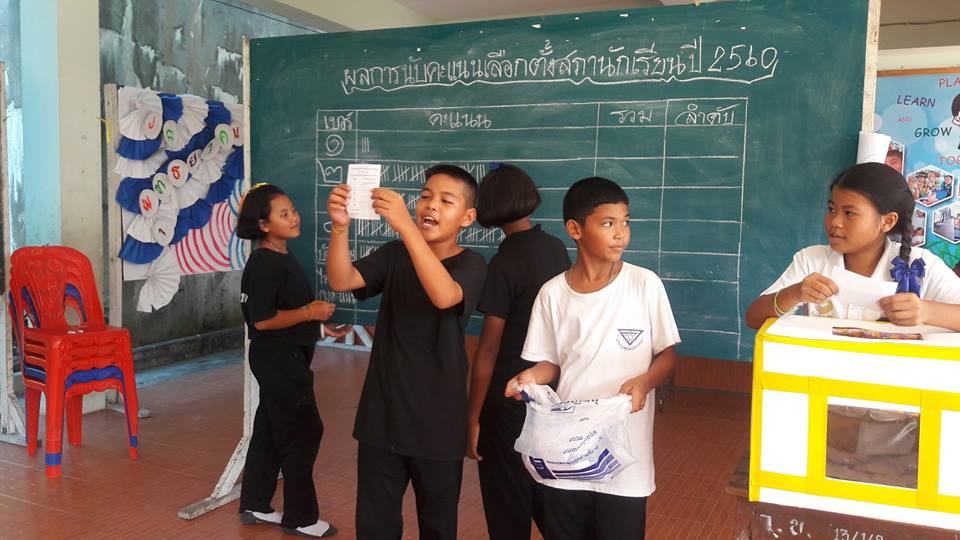 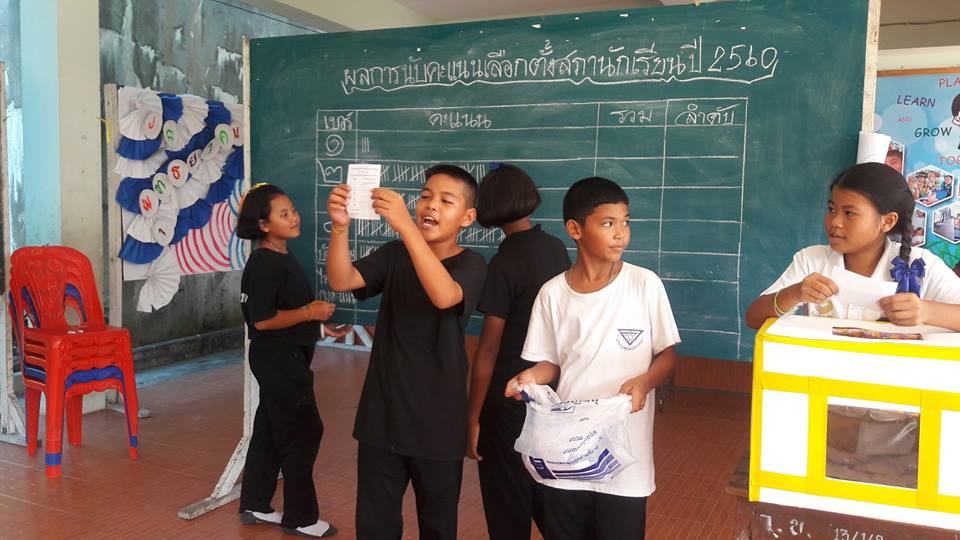 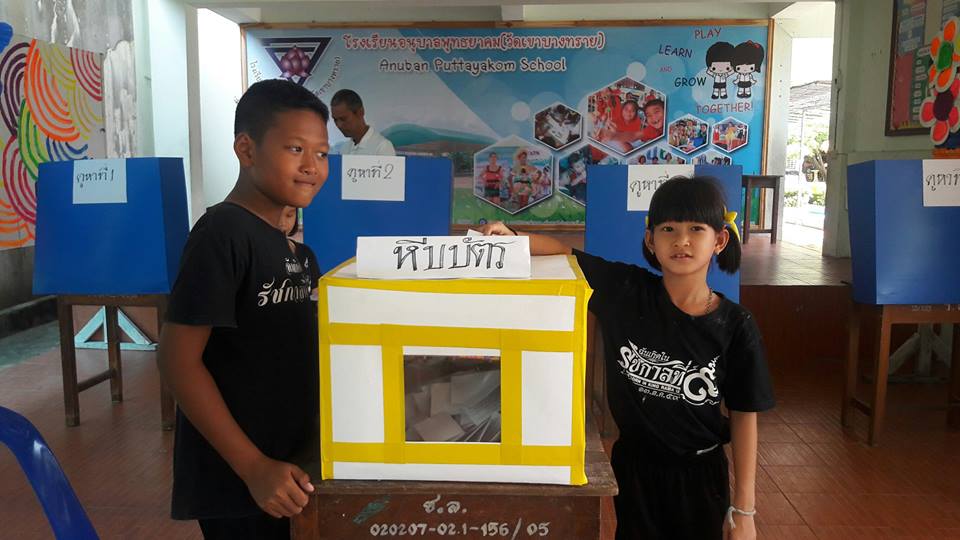 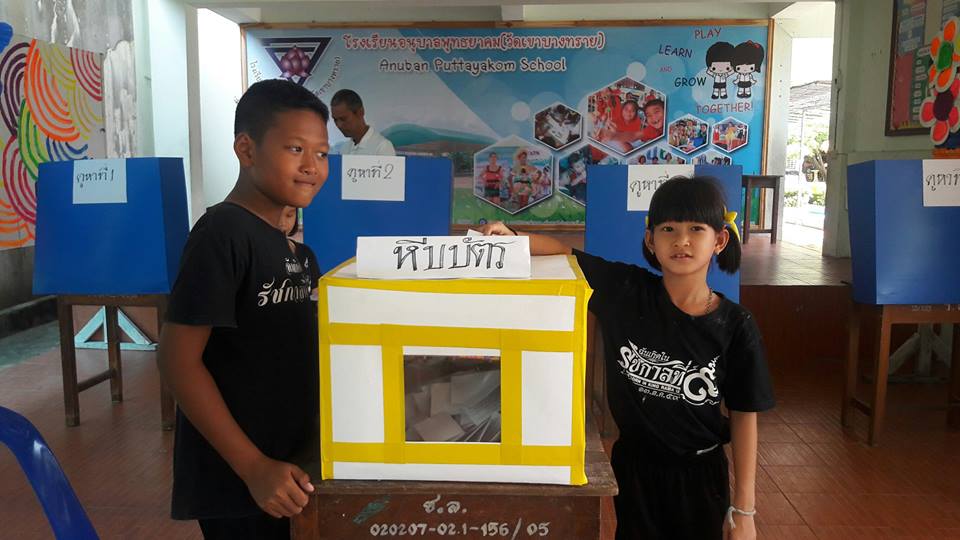 	๑.3 ผลการดำเนินงาน      	๑.๓.๑ มีการส่งเสริมประชาธิปไตยของโรงเรียน	๑.๓.๒ มีการแสดงที่มาของสภานักเรียนสอดคล้องกับกระบวนการประชาธิปไตย	๑.๓.๓ มีการกำหนดบทบาทหน้าที่ของคณะกรรมการสภานักเรียน	๑.๓.๔  พัฒนานักเรียนให้มีคุณลักษณะอันพึงประสงค์ ๙ ประการ และค่านิยมพื้นฐาน ๑๒ ประการ	๑.๓.๕  มีการบูรณาการกิจกรรมสภานักเรียนกับการเรียนรู้อื่นๆ	กิจกรรมหลักที่ ๑ ดำเนินการสอดคล้อง	 ครบ 	๑๒ประการ		 ไม่ครบ                ผู้รายงานข้อมูล						     ผู้รับรองข้อมูล           นายจิรศักดิ์    ขันอาษา    .			                         นายวิชัย   ธรรมชาติ  ผู้รับผิดชอบโครงการโรงเรียน.อนุบาลพุทธยาคม		             ตำแหน่ง ผู้อำนวยการโรงเรียนอนุบาลพุทธยาคมโทร . ๐๘๕- ๒๘๑ - ๓๙๒๔			                         โทร. ๐๘๑ –๗๙๔ -๖๓๒๘เอกสารรายงานผลการดำเนินงานของกิจกรรมที่สอดคล้องกับการเสริมสร้างค่านิยมหลักของคนไทย 12 ประการ 1.ชื่อกิจกรรมหลัก 	....กิจกรรมพัฒนาผู้เรียน   ลูกเสือ***กิจกรรมหลัก หมายถึง กิจกรรมที่โรงเรียนพิจารณาเองว่า เมื่อดำเนินกิจกรรมนี้จะส่งผลต่อการเสริมสร้างค่านิยมหลักของคนไทย ๑๒ ประการ ให้เลือกเฉพาะที่ดีที่สุด ๑- ๒ กิจกรรมเท่านั้น รายงานผลกิจกรรมทั้ง ๒ กิจกรรมไม่เกิน ๒ หน้ากระดาษ แล้วแนบไฟล์ส่งกลับมาในเว็บ	๑.๑  วัตถุประสงค์   	 ๑.๑.๑.  ให้ลูกเสือยึดมั่นตามคำปฏิญาณ และกฎของลูกเสือ   	 ๑.๑.๒.  ให้ลูกเสือยึดมั่นประชาธิปไตย        	 ๑.๑.๓.  ให้ลูกเสือมีคุณธรรมความเป็นไทย	 ๑.๑.๔.  ให้ลูกเสือห่างไกลยาเสพติด	๑.๒ วิธีการดำเนินงาน              	๑.๒.๑.  สถานศึกษาดำเนินการจัดตั้งกลุ่ม / กองลูกเสือให้ถูกต้องตามข้อบังคับคณะลูกเสือแห่งชาติ            ๑.๒.๒.  สถานศึกษาดำเนินการแต่งตั้งผู้บังคับบัญชาลูกเสือ ให้เป็นไปตามข้อบังคับคณะลูกเสือแห่งชาติ       	๑.๒.๓. สถานศึกษาจัดกิจกรรมลูกเสือตามหลักสูตรของข้อบังคับคณะลูกเสือแห่งชาติ๑.๒.๔. สถานศึกษาส่งเสริมจัดกิจกรรมลูกเสือให้เป็นรูปธรรมอย่างจริงจัง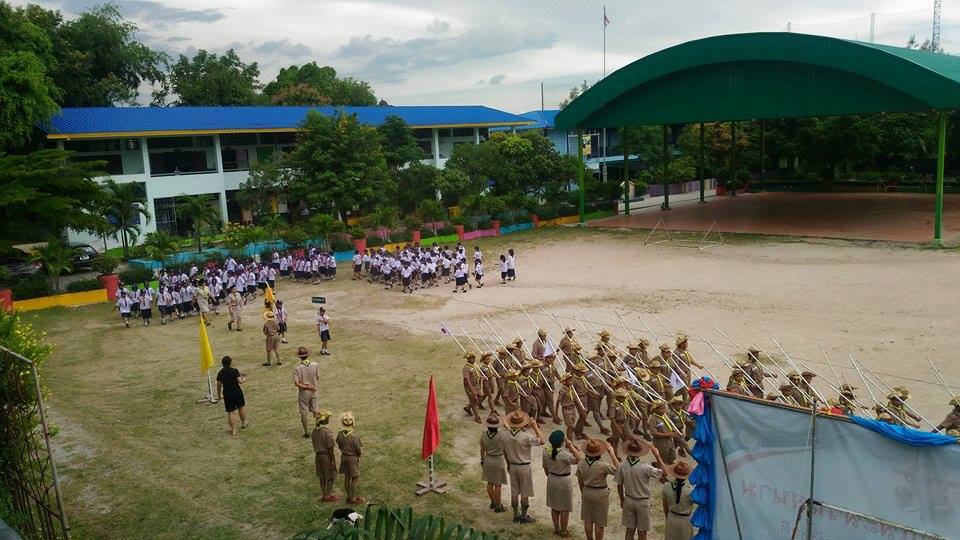 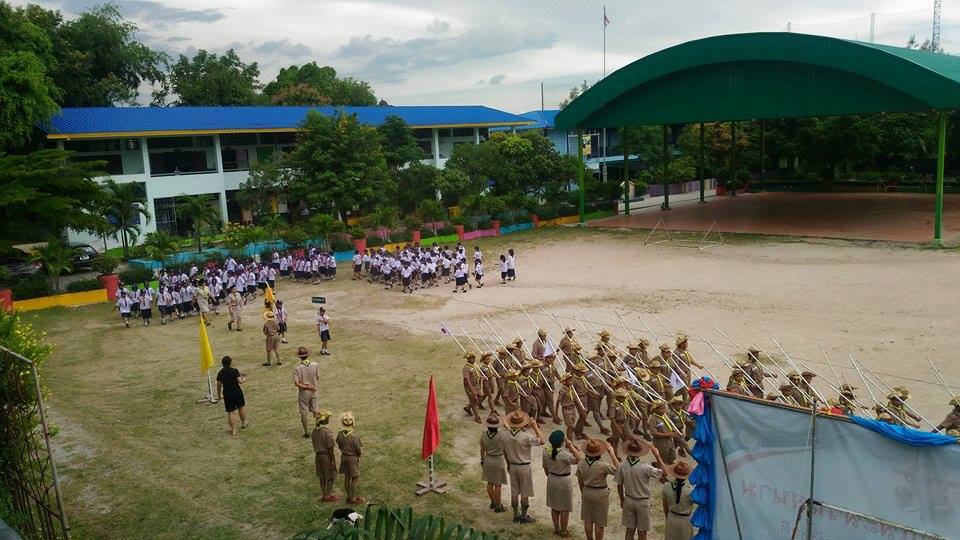 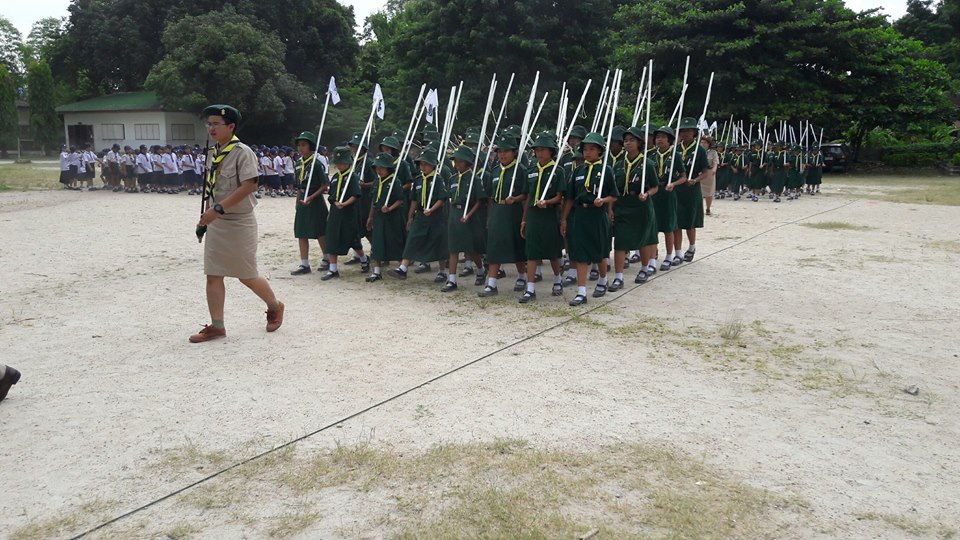 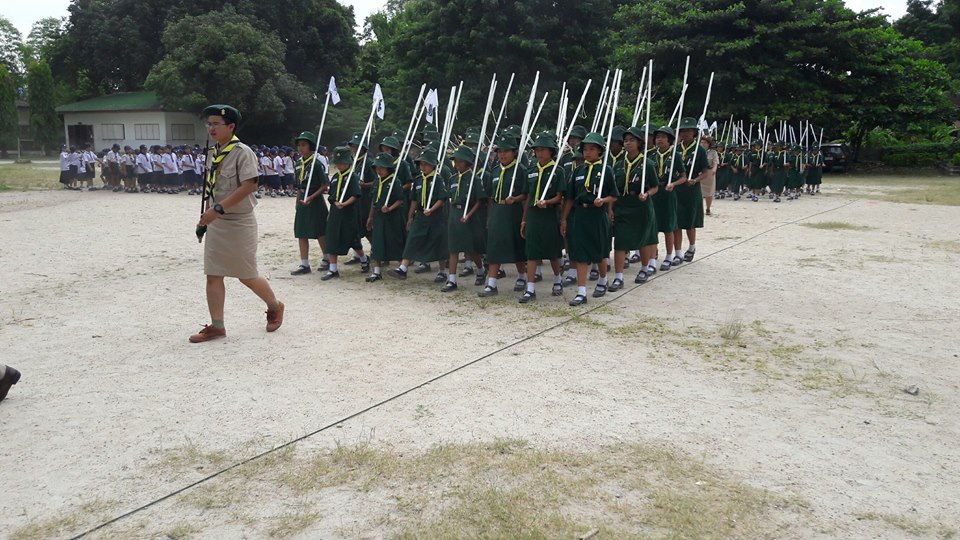 	๑.3 ผลการดำเนินงาน      	๑.๓.๑  โรงเรียนอนุบาลพุทธยาคม (วัดเขาบางทราย)มีกองลุกเสือ  ๒  กอง		-  กองลูกเสือสำรอง		- กองลูกเสือสามัญ	๑.๓.๒  ลูกเสือทุกคนยึดมั่นประชาธิปไตย คำปฏิญาณ และกฎของลูกเสือ	๑.๓.๓  ลูกเสือทุกคนมีคุณธรรมความเป็นไทย และห่างไกลยาเสพติด	๑.๓.๔  โรงเรียนอนุบาลพุทธยาคม (วัดเขาบางทราย) ได้ให้การส่งเสริมจัดกิจกรรมลูกเสือทุกรูปแบบ และเป็นรูปธรรม                        อย่างจริงจัง		กิจกรรมหลักที่ ๑ ดำเนินการสอดคล้อง	 ครบ 	๑๒ประการ		 ไม่ครบ                ผู้รายงานข้อมูล						     ผู้รับรองข้อมูล           นายจิรศักดิ์    ขันอาษา    		                                       นายวิชัย   ธรรมชาติ  ผู้รับผิดชอบโครงการโรงเรียน.อนุบาลพุทธยาคม		             ตำแหน่ง ผู้อำนวยการโรงเรียนอนุบาลพุทธยาคมโทร . ๐๘๕- ๒๘๑ - ๓๙๒๔			                         โทร. ๐๘๑ –๗๙๔ -๖๓๒๘